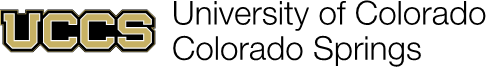 EAS Policy: EAS-FAC-007Subject: Research SupportEffective Date: December 8, 2021Supersession: November 6, 2014, February 1, 2017Approved: Donald Rabern, DeanIntroduction:This EAS Research Support Policy provides incentives to support faculty in their efforts to contribute to college funded research goals. All support will be contingent on fund availability.1.  Start-up package. $15,000 (usually matched by the departments) for research related activities (equipment, travel, etc.), three months summer support for research, one EAS GRA per year for two years, and reduced teaching load per EAS Workload and Evaluation Policy to a newly hired tenure-track faculty as start-up package.2.  Graduate Teaching Assistants. Provide each department with one college-funded Graduate Teaching Assistant (EAS  GTA) per year to support Ph.D. or M.S. students. It cannot be split between students. Support for Ph.D. students should be given higher priority. A student may be assigned to grade large classes (usually two), or teach labs and/or classes. Work hours and enrollment requirements must comply with university rules and regulations. Allocation of additional EAS GTA positions, when available, will be discussed by the Executive Committee and approved by the dean. The departments and faculty members must forward the names of graduate student(s) who will receive the assistantship to the dean by April 15.3.  Undergraduate Research Scholars. Provide $20,000 per year for theEAS Undergraduate Research Scholars Program (EAS URS)4. Faculty reduced teaching load. A faculty member may get reduced teaching load according to the externally funded research activities per EAS Workload Policy.5. Facult y Travel. Provide $1,000 per tenure-track faculty (except endowed Chairs, and tenure-track faculty in their first two years) to each department for research-related travel. 6.  Ph.D. Student Travel Support. A faculty member can request for no more than two travel awards of up to $500 per student per year for their Ph.D. students to travel to and present in quality conferences - quality may be determined by the acceptance rate for presentations at the conference. There must be an equal match from the faculty member for this award.7.  ICR return incentive. Provide a share of the ICR to the faculty per College ICR ReturnPolicy.8.  Matching Funds for External Grants.  Evaluated on a case-by-case basis.9.  Other. The dean may support other research activities.The dean determines the amount of funds available each year and has the final say in all matters.